Actividad:Cuidemos nuestro hogar de la basuraCuidemos nuestro hogar de la basuraCuidemos nuestro hogar de la basuraCuidemos nuestro hogar de la basuraCuidemos nuestro hogar de la basuraPrimariaIdentifica y explica algunos efectos favorables y desfavorables de la acción humana sobre el medioambiente.Identifica y explica algunos efectos favorables y desfavorables de la acción humana sobre el medioambiente.Identifica y explica algunos efectos favorables y desfavorables de la acción humana sobre el medioambiente.Identifica y explica algunos efectos favorables y desfavorables de la acción humana sobre el medioambiente.Identifica y explica algunos efectos favorables y desfavorables de la acción humana sobre el medioambiente.Identifica y explica algunos efectos favorables y desfavorables de la acción humana sobre el medioambiente.Identifica y explica algunos efectos favorables y desfavorables de la acción humana sobre el medioambiente.MaterialesHojas, colores, lápiz.	Dibuja una carita de cómo te sentiste al realizar la actividad.MaterialesHojas, colores, lápiz.	Dibuja una carita de cómo te sentiste al realizar la actividad.Con la presente actividad vas a expresar cómo puedes evitar crear basura y considerar las maneras posibles en las que pueden poner esto en práctica. Con la presente actividad vas a expresar cómo puedes evitar crear basura y considerar las maneras posibles en las que pueden poner esto en práctica. Con la presente actividad vas a expresar cómo puedes evitar crear basura y considerar las maneras posibles en las que pueden poner esto en práctica. Con la presente actividad vas a expresar cómo puedes evitar crear basura y considerar las maneras posibles en las que pueden poner esto en práctica. Desarrollo:1.-En toda una hoja blanca coloréala de la siguiente forma:2. Ahora sí, ¡listos, a superar los siguientes retos! Con el apoyo de un adulto escucha con mucha atención cada pregunta y contéstala como se solicita:a)  ¿Dónde debes colocar la basura? Dibújalo dentro del rectángulo de color    Azul. b) ¿Qué sucede si la basura no se coloca en su lugar? Pide ayuda para escribir tu respuesta dentro del rectángulo de color     Rosa.c) ¿A quiénes afecta la basura cuando se tira en la calle, parques, bosques y agua? Pide ayuda para escribir tu respuesta dentro del rectángulo de color     Amarillo.d) ¿Qué puedes hacer para que se vaya el monstruo de la basura? Pide ayuda para escribir tu respuesta dentro del rectángulo de color       Naranja.3.- Después de que ya hayas terminado los retos, coloca tu hoja en un lugar donde la puedas ver y cada vez que la observes recuerda que debemos cuidar nuestro hogar, el mundo, del monstruo de la basura.Desarrollo:1.-En toda una hoja blanca coloréala de la siguiente forma:2. Ahora sí, ¡listos, a superar los siguientes retos! Con el apoyo de un adulto escucha con mucha atención cada pregunta y contéstala como se solicita:a)  ¿Dónde debes colocar la basura? Dibújalo dentro del rectángulo de color    Azul. b) ¿Qué sucede si la basura no se coloca en su lugar? Pide ayuda para escribir tu respuesta dentro del rectángulo de color     Rosa.c) ¿A quiénes afecta la basura cuando se tira en la calle, parques, bosques y agua? Pide ayuda para escribir tu respuesta dentro del rectángulo de color     Amarillo.d) ¿Qué puedes hacer para que se vaya el monstruo de la basura? Pide ayuda para escribir tu respuesta dentro del rectángulo de color       Naranja.3.- Después de que ya hayas terminado los retos, coloca tu hoja en un lugar donde la puedas ver y cada vez que la observes recuerda que debemos cuidar nuestro hogar, el mundo, del monstruo de la basura.Desarrollo:1.-En toda una hoja blanca coloréala de la siguiente forma:2. Ahora sí, ¡listos, a superar los siguientes retos! Con el apoyo de un adulto escucha con mucha atención cada pregunta y contéstala como se solicita:a)  ¿Dónde debes colocar la basura? Dibújalo dentro del rectángulo de color    Azul. b) ¿Qué sucede si la basura no se coloca en su lugar? Pide ayuda para escribir tu respuesta dentro del rectángulo de color     Rosa.c) ¿A quiénes afecta la basura cuando se tira en la calle, parques, bosques y agua? Pide ayuda para escribir tu respuesta dentro del rectángulo de color     Amarillo.d) ¿Qué puedes hacer para que se vaya el monstruo de la basura? Pide ayuda para escribir tu respuesta dentro del rectángulo de color       Naranja.3.- Después de que ya hayas terminado los retos, coloca tu hoja en un lugar donde la puedas ver y cada vez que la observes recuerda que debemos cuidar nuestro hogar, el mundo, del monstruo de la basura.Desarrollo:1.-En toda una hoja blanca coloréala de la siguiente forma:2. Ahora sí, ¡listos, a superar los siguientes retos! Con el apoyo de un adulto escucha con mucha atención cada pregunta y contéstala como se solicita:a)  ¿Dónde debes colocar la basura? Dibújalo dentro del rectángulo de color    Azul. b) ¿Qué sucede si la basura no se coloca en su lugar? Pide ayuda para escribir tu respuesta dentro del rectángulo de color     Rosa.c) ¿A quiénes afecta la basura cuando se tira en la calle, parques, bosques y agua? Pide ayuda para escribir tu respuesta dentro del rectángulo de color     Amarillo.d) ¿Qué puedes hacer para que se vaya el monstruo de la basura? Pide ayuda para escribir tu respuesta dentro del rectángulo de color       Naranja.3.- Después de que ya hayas terminado los retos, coloca tu hoja en un lugar donde la puedas ver y cada vez que la observes recuerda que debemos cuidar nuestro hogar, el mundo, del monstruo de la basura.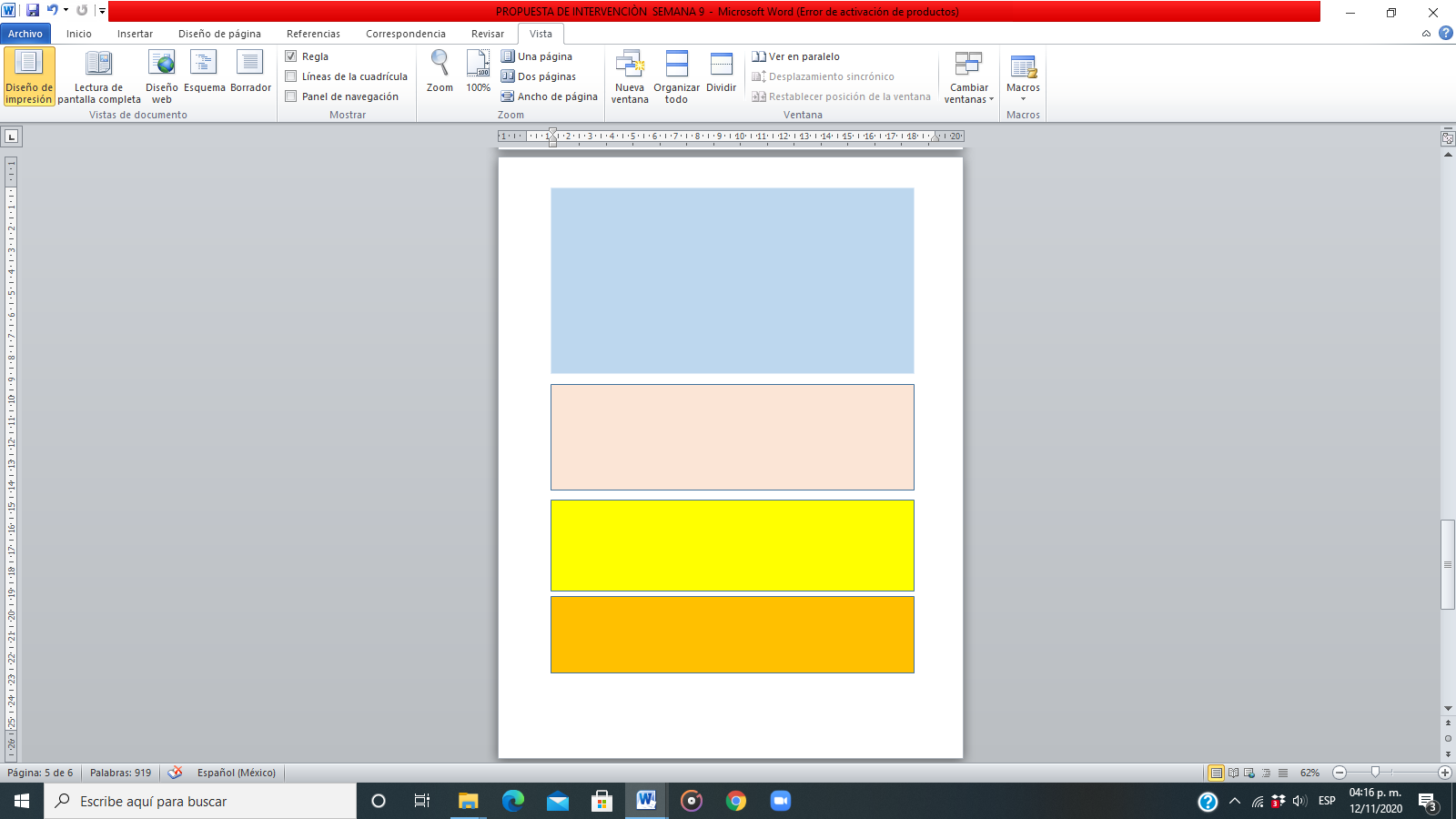 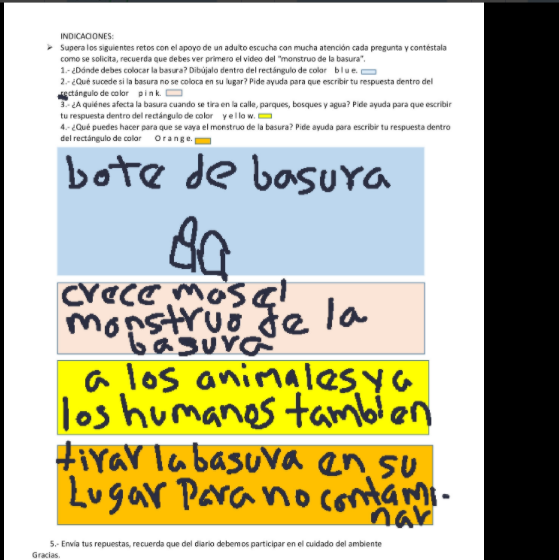 